Curriculum VitaeDr. Alejandro A. VallegaDepartment of Philosophy	(541)-953-7528University of Oregon	avallega@uoregon.eduSusan Campbell Hall,	2428 Olive StreetEugene, OR 97403	Eugene, OR 9740EDUCATIONPh.D. (mit Auszeichnung bestanden), Institut für Philosophie, Universität Wien, Vienna, Austria, 1999“Heidegger and the Question of Spatiality.”Chair: Professor Helmuth Vetter (University of Vienna). Members of Committee: Charles Scott(Penn State University); John Sallis (Penn State University); Edward Casey (SUNY Stony Brook)M.A., Department of Philosophy, Boston University, Boston, MA, 1996.“On the Question of Choice in Aristotle’s Nicomachean Ethics.”B.A., St. John's College, "Great Books Program," Annapolis, MD, 1993B.F.A. studies, Massachusetts College of Arts and Design, Boston, MA, 1985-1989Comparative Linguistics studies, University of Massachusetts, 1989Areas of SpecializationContinental Philosophy (Hermeneutics, Phenomenology, Deconstruction in the European,Latin American, and North American traditions.)Latin American Philosophy (History of..., Philosophy of Liberation, Decolonial Philosophies, Popular andIndigenous thought)Decolonial Studies, Border Thinking, and IntersectionalityAncient Greek PhilosophyAreas of CompetenceHistory of Western PhilosophyWorld Philosophies20th Century Latin American Literature and AestheticsComparative Literature/Poetry (Spanish, English, French, Italian, and German)History of Modern PaintingBroad Classes in Pluriversal HumanitiesLanguagesEnglish, Italian, Spanish: fluentGerman and French: intermediate, research proficiencyAncient Greek, Latin: research proficiencyQuechua and Aymara, conceptual terminology studiesEMPLOYMENT6/2021-12/2021- Head of the Comparative Literature Department, University of Oregon.6/2020- Professor of Philosophy, Department of Philosophy, University of Oregon (promoted 6/2020).Faculty Affiliations at University of Oregon: Latin American Studies Faculty; Comparative Literature Participating Faculty; German Department Participating Faculty.2014 – 15/6/2020: Associate Professor of Philosophy, Department of Philosophy, University of Oregon2010 - 2014: Assistant Professor of Philosophy, Department of Philosophy, University of Oregon2010:  Associate Professor of Philosophy, Department of Philosophy and Modern Languages, College of Humanities and Social Sciences, California State   University, Stanislaus2007 - 2010: Assistant Professor of Philosophy and Latin American Studies, Department of Philosophy and Modern Languages, College of Humanities and Social Sciences, California State University, Stanislaus2007 - 2010: Co-director of the Latin American Studies Program, Department of Philosophy and Modern Languages, College of Humanities and Social Sciences, California State University, Stanislaus1999 - 2007: Visiting Lecturer, Faculty of Philosophy, Faculty of Latin American Studies Program, Department of Philosophy and Modern Languages, College of Humanities and Social Sciences, California State University, Stanislaus 1998 - 1999: Lecturer, Department of Philosophy, Pennsylvania State University.PUBLICATIONSBooks (Peer-reviewed)Tiempo y Liberación, (Time and Liberation), (Serie Inter Pares, Editorial Akal, published simultaneously in Spain and Mexico, 2021).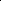 Latin American Philosophy from Identity to Radical Exteriority (Indiana University Press, Spring 2014-2015).ReviewsAmerican Philosophical Association, Author meets Critics Session, Baltimore, Maryland, January 6, 2017.Society for Phenomenology and Existential Philosophy, Book Session, Atlanta Georgia, October 8th, 2015.“Ariel on the Border,” by Philip Derbyshire, Radical Philosophy Review 191 (May/June2015).Sense and Finitude: Encounters at the Limits of Art, Language, and the Political, Contemporary Continental Philosophy Series, SUNY Press, 2009 and 2010.Reviews“Review of Alejandro A. Vallega, Sense and Finitude: Encounters at the Limits of Language, Art, and the Political,” Brockelman, Thomas P. Notre Dame Philosophical Reviews 2009 (11) (2009).“Of a Sense Beyond Words,” Nikolopoulou, Kalliopi. Research in Phenomenology; Pittsburgh Vol. 40, Iss. 2,  (2010): 283-291.Heidegger and the Issue of Space: Thinking on Exilic Grounds (Penn State Press, American and Continental Philosophy Series, 2003.).Review“Review of Alejandro A. Vallega, Heidegger and the Issue of Space. Thinking on Exilic Grounds,” Jeff Malpas, Notre Dame Philosophical Reviews, 2004.06.11.Anti-Cartesian Meditations and Transmodernity: from the Perspective of Philosophy of Liberation. Ed. Alejandro A. Vallega and Ramón Grosfoguel (The Haghe, Netherlands: AMRIT Publishers, Decolonizing the Mind Series, July 2018.) Ethics of Liberation: In the Age of Globalization and Exclusion by Enrique Dussel. Ed. and Trans. Alejandro A. Vallega. Tr.  Eduardo Mendieta, Nelson Maldonado-Torres, Camilo Perez Bustillo, and Yolanda Angulo. (Duke University Press, February, 2013.) Giorgio Agamben. Epoché: A Journal for the History of Philosophy. Special Volume, Guest Editor Alejandro A. Vallega. Vol.11- Number 1, Fall 2011.Light Traces (Indiana University Press, Spring 2014.)[Dialogue presenting short works on light by the American Continental philosopher John Sallis and the abstract paintings and drawings of Alejandro A. Vallega.]Companion to Heidegger’s Contributions to Philosophy, Co-editor (Indiana University Press, 2001).Essays (Peer-reviewed)“The Descent of Thought and a Beginning of World Philosophies,” Journal of World Philosophies (Indiana University Press), Summer 2020, 183-187.“América Tropical, On the Force of Latino/a/x Thought,” American Philosophical Association Newsletter on Hispanic/Latino Issues in Philosophy, Volume 19, number 1 (fall 2019), 34-38, 3,949 words.“Exordio: Towards a Hermeneutics of Liberation: Understanding Liberatory Thought out of the Movement of Effected Historical Consciousness.” Research in Phenomenology, 49 (2) 2019, 207-227.“Destruction and Memory: Hermeneutical Delimitations in Light of Latin American Thought,” Internationales Jahrebuch für Hermeneutik, Internationales Jahrbuch für Hermeneutik. Band 18. 2019. Schwerpunkt: Wege der Hermeneutik. VI, 129-139.“An Anachronic Response,” Research in Phenomenology, 49 (2) 2019, 250-251.“The Aisthetic-Cosmological Dimension of Maria Lugone’s Decolonial Feminism,” Critical Philosophy of Race, Decolonial Feminism, (in production, January 2020) 8,930 words.“Towards a Situated Liberatory Aesthetic Thought, a Response,” in Comparative and Continental Philosophy Review, Vol. 9, number 2, 2017, 184-194; special issue: Dislodging Eurocentrism and Racism from Philosophy, a volume dedicated to the work of Robert Bernasconi and Alejandro A. Vallega.“Radical Intelligibility and the Limit of Philosophy in Latin America (Response APA 2017)” in The Inter-American Journal of Philosophy, Vol. 8, Issue 2, 33-41, September, 2017.“Naufrages, of Derrida’s ‘Final’ Seminar,” Research in Phenomenology 46 (2016), 390-404.“Exordio /Exordium: for an Aesthetics of Liberation out of Latin America Experience,” Canadian Journal of Continental Philosophy, Vol. 18, number 1, Spring 2014, 125-140“Paul Klee’s Originary Painting,” Research in Phenomenology 43 (3): 2013, 462-474.“Verso un dialogo filosofico nato dal sud” (“Towards a Philosophical Dialogue Born in the South”), Il mondo visto da sud e La prima volta. Una conversazione con Franco Cassano, California Italian Studies 4(2), 2013, 24-26.“Remaining with the Crossing: Social-Political Historical Critique at the Limit in Latin American Thought,” Research in Phenomenology 42 (2012), 229-250.“Improper Borders: On the Openings and Convergences of Continental Philosophy with Non-Western Thought in Charles Scott’s Lectures on Cultural Borders,” Epoché, Vol. 17, number one. Fall 2012, 55-66.“The Concept of Life in Contemporary Ethics” / "El concepto de vida en la ética contemporánea," Ética y politica, Ensayos del XV Congreso Internacional en México y del XVI Congreso Interamericano de filosofía, Parte I. (México: UNAM, 2012), 68-73.“Soglia: On the Limits of Negativity in Giorgio Agamben,” Epoché, Special Volume on Giorgio Agamben, Vol. 16, Number 1, Fall, 2011, 1-16. “Displacements - Beyond the Coloniality of Images,” Research in Phenomenology, 41, Special Issue on the Image, 2011, 206-227.“Thought’s Obsessive Vigilance: At the Limit of Derrida’s Lifelong Reading of Antonin Artaud,” Epoché, 14-1, Fall 2009, 143-166.“Silenced Life Giver of Worlds: On Painting and Language in Merleau-Ponty,” Internationales Jahrebuch für Hermeneutik, Vol. 7, 2008, (Germany: Mohr Siebeck, 2008), 297-315.“Unbounded Histories: Spirit in Hegel, Fanon, and Gabriel García Márquez,” Idealistic Studies, Vol. 38, Issues 1-2 (2008), 41-54. “Zur Auseinandersetzung mit Heideggers Denken in Lateinamerika,” Heidegger-Jahrbuch 3- Heidegger und Aristoteles, (Freiburg, Germany: Verlag Karl Alber, 2007), 292-300.“Hacia la Lectura en el Cine (Sobre el sentido político del cine como obra de arte en Walter Benjamin y Hiroshima Mon Amour)” (“Toward Reading the Cinema (concerning the political sense of cinema as art work in Walter Benjamin and Hiroshima Mon Amour) Sileno, Fall 2005, Madrid, Spain, 7-15.“The Lightness of Words: On the Translucence of the Philosophical Logos in Plato’s Phaidros,” Special Issue, Ancient Philosophy Society, Epoché, Spring, 2005, 279-295.“On the Tactility of Words: Gadamer’s Reading of Paul Celan’s Atemkristall,” Internationales Jahrebuch für Hermeneutik, Band 3/2004, 99-129.“Grapho: The Naming of Painting,” Research in Phenomenology, 32-1, 2002, 177-195.“Enactments: ‘Beyng-Historical Thinking’ in Heidegger’s Contributions to Philosophy,” Proceedings: 34th North Am. Heidegger Meeting, March, 2000, Chapter Three, 1-21.“A Letter from Exile." Justice and the Transition. Vienna, Austria: Institut für die Wissenschaften vom Menschen, 1997, 184-191.Book Chapters (Peer-reviewed)“From the Hermeneutics of Historically Effected Consciousness to Concrete Cosmological Understanding,” The Gadamerian Mind, Legacies and Questions (Routledge Philosophical Minds Series, 2022), Chapter 34. “Freeing the Eye,” Philosophy, Art, and the Imagination: Essays on the Work of John Sallis. Ed. James Risser (Brill, 2021), 99-117.“An Introduction to Liberatory Decolonial Aesthetic Thought (a South-South path, from Indigenous and Popular Thought in Américan and from the Sense of Xu (虛) in Chinese Painting),” Decolonizing Ethics: Enrique Dussel’s Ethics of Liberation Ed. Eduardo Mendieta (Penn State Press, 2021), 147-166. “El Pensamiento Sentido: Introducción a un Pensamiento Aestético Decolonial Liberatorio (Desde un Dialogo Sur-Sur con el Sentido de Xu (虛) en la Pintura Clásica China),” Para Una Estética Decolonial Ed. Enrique Tellez (México: Editorial El Lirio, Febrero 2020). (“El Pensamiento Sentido: Introduction to an Aesthetic, Decolonial, Liberatory Thought (out of a Dialogue with the Sense of Xu in Chinese Painting,” Esthetic of Decolonial Liberation.)), 223-255.“Poetic Sensibility in the Work of Cao Jun,” Hymns to Nature, the Painting of Cao Jun, Ed. John Sallis, University of Chicago Press, 2018, 9-14, large format catalogue.“Exterioridad Radical, Estética, Liberación Decolonial” (“Radical Exteriority, Esthetics, Decolonial Liberation”) Sujeto, Transmodernidad, Descolonizacion. Debates Filosóficos Latinoamericanos, ed. Mabel Moraña, Madrid: Iberoamericana/Vervuert, 2018, 121-137.“Philosophy in the Plural: A View from Radical Exteriority,” Phenomenological Perspectives on Plurality Ed. Gert-Jan van der Heiden (Brill Press, 2015), 121-135.“After Lives, on Giorgio Agamben and the Coloniality of the Sovereign Exception (from a Latin American perspective),” Contemporary Italian Political Philosophy Ed. Antonio Calcagno (The State University of New York Press, 2015), 179-198.“La colonialidad del tiempo y el momento anacrónico en la filosofía Latinoamericana,” La filosofía deliberacion hoy: nuevas sendas de reflección. Ed. José Salgado, Jorge Lópes (México: Universidad Autonoma de México, 2014.)“Paul Klee’s Originary Painting,” The Philosophical Vision of Paul Klee, Ed. John Sallis (Brill, July 2014), 156-168.“Heidegger and Latin American Philosophy,” Continuum Companion to Martin Heidegger, Ed. Francois Raffoul and Eric Shawn Nelson (Continuum Publishing Company, 2013), 473-482.“Out of Latin American Thought — From Radical Exteriority: Philosophy After the Age of Pernicious Knowledge,” The Gift of Logos: Essays in Continental Philosophy. Ed. D. Jones, J. Wirth, and M. Schwartz (U.K.: Cambridge Scholars Press, 2010), 143-159.“‘Beyng-Historical Thinking’ in Heidegger’s Contributions to Philosophy,” in: A Companion to Heidegger’s Contributions to Philosophy. (Indianapolis: Indiana University Press, 2001), 48-65Invited“Paul Klee’s Vision of an Originary Cosmological Painting,” Paul Klee’s Philosophical Vision (Boston, Massachusetts: Boston College McMullen Museum, September 1st, 2012), 25-33, large format catalogue.Reviews and Notes“Globalization and Philosophy from Below: Eduardo Mendieta’s Global Fragments, Journal of Speculative Philosophy Vol. 23, issue 4, 2009, 364-367. (Peer-reviewed.)Beets, M.G.J.  From Time to Eternity: A Companion to Plato’s Phaedo, Review of Metaphysics, vol. 59, June, 2006, 871-872. (Peer-reviewed.)Plato’s Timaeus, Tr. Peter Kalkavage (Newburyport Massachusetts: Focus Publishing, 2001). (Peer-reviewed.)Web Contributions“La Liberación.” Revistacronopio.com, 2013.“Hotel Marconi and the New Latin American Cinema” / “Hotel Marconi y el   Nuevo Cine Latinoamericano,” Surysur.net, 2012, and November 2015.“Philosophy Beyond Pernicious Knowledge, from a Latin American Perspective,” American Philosophical Association, Latino Latina Newsletter, 2010. (Peer-reviewed)“The Ister: a Cinematic Essay on Heidegger,” The Ister, Scholarly Reviews, theister.com, 2005.WORKS and PROJECTS IN PROGRESSMonographsAesthetic Philosophy for Pluriversal Worlds: An Introduction. World Philosophies Series, Bloomsbury Press, London. Manuscript assembling stage. Expected length, approximately 200 pages. (Peer-reviewed)How Nothing Is: Thought’s Sensibility at the Limits of Presence. (Working title.) Writing Stages, some chapters already completed.Trans-Modern Humanisms: The Advantages and Disadvantages in the Loss of the Centrality of the Subject for the Orientation of Coming Worlds. Research stage.Readers1. “Latin American Philosophy and Pluriversal Humanisms, a Basic Reader.” This is a reader for undergraduate and graduate courses I am developing for Bloomsbury Press, London. Working out rights and permissions. (400-500 pages) (Peer-reviewed)Edited VolumesGuest editor, Research in Phenomenology special issue on “Place” in World Philosophies, projected date 2023-2024.Articles1. “Transpositions: Painting and the Phenomenological Fragments of the Unrecognizable,” Manuscript completed, due January 2023, Research in Phenomenology. Approx. 6,000 words. (Peer-Reviewed)2. “Silencios Vivenciales /Living Silences: Decolonial Aesthetic Thought Beyond the Language of Things (Insights from Mapuche, Willinche Poetry).” Under final revision for submission to Philosophy Today. Approx. 5,500 words. (Peer-Reviewed)3. “Making Secret Vision Visible: Concrescent-Being and the Polyphonic Painting of Paul Klee,” Under       final revision for submission to Epoché. Approx 5,000 words. (Peer-reviewed)Book Chapters“Liberatory Decolonial Aesthetic Thinking in Latin American philosophy,” in Philosophizing the  Americas: An Inter-American Discourse, Ed. Jacoby Carter and Hernando Estevez, Fordham University Press, in production, 13,391 words. (Peer-reviewed)“Decoloniality and the force of Latino/a Though,” Latino Latina Philosophy Anthology, Ed. Eduardo   Mendieta. Submitted and accepted. 3,997 words.“Beyond the Looks of Things: On Decolonial Aesthetics Today,” Struggles for Liberation in the Américas: A Decolonial Perspective. Ed. Hernesto Rosen Velasquez and Luis Rubén Diaz Cepeda, Willie Press, due January 6, 2023. (Approximately 15 pages in length). “Decolonial Critique as Anachronic Living Poetics” (“Crítica decolonial, poética anacrónica vivencial”), Conference on Santiago Castro-Gomez’s Contributions and Challenges in the Social Sciences and Philosophy (Santiago Castro-Gómez: Contribuciones y Retos en las Ciencias Sociales y la Filosofía), Pontífica Universidad Javeriana, Bogotá, Colombia, 2023.Encyclopedia Entrees1.   “Dussel, Enrique,” Encyclopedia of Phenomenology, Ed. Ted Toadvine and Nicolas de Warren        (Springer, December 2022) (5000 words) Together with Juan Sebastian Ospina (ABD in philosophy,          University of Oregon)2.   “Aesthetic Thoughts: Thinking Philosophy Between Phenomenology, Deconstruction, and        Decoloniality,” Encyclopedia of Phenomenology, Ed. Ted Toadvine and Nicolas de Warren (Springer,         Delayed to 2023) (5000 words)3.  “Existence in Latin American Andean Thought,” Routledge Handbook of Contemporary Existentialism,          Ed. Kevin Aho, (Routledge, December 2022) Book Reviews1.    “Exilic Returns. ‘Time in Exile: In Conversation with Heidegger, Blanchot, and Lispector’ by Marcia Ça Cavalcante Schuback,” Research in Phenomenology, due March 2023.INVITED LECTURES AND KEYNOTESKeynote Address, Comparative and Continental Philosophy Society (CCPC), Bogota, Colombia, May 24-27, 2023. Keynote.“Decolonial Critique as Anachronic Living Poetics” (“Crítica decolonial, poética anacrónica vivencial”), Conference on Santiago Castro-Gomez’s Contributions and Challenges in the Social Sciences and Philosophy (Santiago Castro-Gómez: Contribuciones y Retos en las Ciencias Sociales y la Filosofía), Pontífica Universidad Javeriana, Bogotá, Colombia, October 20-21st, 2022.“Transpositions: Painting and the Phenomenological Fragments of the Unrecognizable,” André Schuwer Lecture, 60th Meeting, Society for Phenomenology and Existential Philosophy, Texas A&M University, October 13-15th, 2022. Keynote.“Seeing to Hear, on Paul Klee’s Polyphonic Painting,” American Philosophical Association, Pacific Division, Vancouver, Canada, April 14, 2022.“Making Secret Vision Visible,” “Great Books Program,” Dean’s Lecture, Saint John’s College, Santa Fe, April 8th, 2022.“Silencios Vivenciales /Living Silences: Decolonial Aesthetic Thought Beyond the Language of Things (Insights from Mapuche, Willinche Poetry),” Penn State University, March 25th, 2022.“Seeing to Feel: Notes on Painting and Seeing at the Limit of Philosophical Idea and Fact,” Geo-Esthetics Fifth Annual Conference, Towson University, Saturday March 19th, 2022. Keynote. “Planao, Planetai, and Philosophical Wonder in Plato’s Timaeus.” Panel’s Title:"Ancients and Ancients: A Conversation Between Ancient Greek and Ancient Chinese & Latin American Thought." Ancient Philosophy Society, DePaul University, April 10th, 2021. (Virtual)“Reflecciones sobre una aestética decolonial sin más” (“Reflections on a Decolonial Aesthetics as Such”), Section on A. Vallega’s Decolonial Aesthetics, Maestría en Estéticas Contemporáneas Latinoamericanas, Universidad Nacional de Avellaneda, Buenos Aires, Argentina, October 1st, 2021. (Virtual) “South-South Dialogues… The Forgetting of History as the Concealment of Rationalist Utilitarian Coloniality,” American Philosophical Association, Philadelphia, January 9th, 2020. “Silencio Vivencial: Thinking with Silence Beyond “Being” and “Not-Being” in Mapuche Poetry,” Teresa Losano Long Institute of Latin American Studies, University of Texas, Austine, April 24th, 2019.“Thinking at a Limit, of Form…,” Collegium Phaenomenologicum 44th annual meeting, Cittá di Castello, Perugia, Italy, July 16th, 2019.“Visions: Painting and Thought’s Twisting-Free from the Primacy of the Visible.” The Simon Silverman Phenomenology Center 37th Annual Symposium, Duquesne University, October 25-27, 2018. October 26th, 2018."The Aísthetic Sense of Liberatory and Decolonial Thought (Through a South-South Dialogue)." Comparative Literature Program, Princeton University, October 23rd 2018."Rethinking Hermeneutics, from Überlieferung to Pachakuti." Society for Phenomenology and Existential Philosophy, 57th meeting, October 18-20, 2018. Penn State University, October 18, 2018.“Aesthetic Decolonial Thought: an Introduction,” Three part lecture series/mini-course, Center of Study and Investigation for Global Dialogues, Decolonizing Knowledge and Power International School, Barcelona, Spain, 3-7 of July, 2018."Ostensibly Beginning from the Point: a Hermeneutical Way with Graphic Silence and Emptiness." Wege der Hermeneutik. Internationales Colloquium, , Universität Freiburg, Haus Zur lieben Hand, Freiburg, Germany, June 29th – July 1st. 2018.“Cosmologies of Resistance, Maria Lugones and Rodolfo Kusch,” Toward Decolonial Feminisms, a Conference Inspired by the Work of María Lugones, Penn State University, May 11-12, 2018. Keynote.“Aesthetic Analectical Thinking and Decoloniality,” Decolonizing Ethics: Enrique Dussel’s Ethics of Liberation, Penn State University, April 12-14, 2018.“The Poietics of Painting in the Works of Cao Jun,” Cao Jun Conference, McMullen Museum of Arts at Boston College, February 22-24, 2018.“Di-stances: Some Remarks on Aesthetic Liberatory-Decolonial Thought and Issues of Time/s-Space/s," American Philosophical Association Central Division Meeting February 21st, 2018.“The Seminal Thought of Rodolfo Kusch,” California State University, Stanislaus, November 22, 2017.“A View from Radical Exteriority,” panel participation in “The Radical Outside, Counter Futures for World Thought,” Society for Phenomenology and Existential Philosophy, Memphis, October 20, 2017.	“Dynamic Spacings: Heidegger and Rodolfo Kusch,” mini-course at the Collegium Phaenomenologicum, Cittá di Castello, Italy, July 12 and 14, 2017.“Imaginarse desde la decolonialidad: notas sobre el giro estético decolonial,” Latin American Studies Association, Annual Meeting, Lima, Peru, May 1, 2017.“Radical Intelligibility and the Limit of Philosophy in Latin America (Response),” Author Meets Critics Session, American Philosophical Association, Baltimore, January 6, 2017. “Decolonialidad y deconstrucción,” (Decoloniality and Deconstruction), Derrida in the South Conference, Universidad de Cauca, Nariño, Colombia November 26, 2015. Keynote.“Days of Beauty and Fire: Hermeneutics for Now On,” Invited paper, North American Society for Philosophical Hermeneutical, Texas A&M University, September 29-October 1, 2016. “On an Impossible Book,” special book Session for Latin American Philosophy from Identity to Radical Exteriority, Society for Phenomenology and Existential Philosophy, Atlanta Georgia, October 8, 2015.“Naufrages: an Introductory Reading of Derrida’s La Bête et el Souverain Vol.II (2002-2003),” Collegium Phänomenologicum, Cittá di Castello, Umbria, July 21, 2015.“A Thought with Enormous Wings: On Aesthetics and Liberatory Aspects of Latin American Philosophy,” Kennesaw State University, Atlanta, April 23, 2015.“A Hermeneutics from Radical Exteriority (out of Latin American Experience),” Society for Phenomenology and Existential Philosophy, special session of The North American Society for Philosophical Hermeneutics, Thursday, October 23, 2014, New Orleans, Louisiana.“Other Histories, Other Temporalities: Latin American Thought in Intersection with Continental Philosophy,” Stony Brook University, N.Y., Wednesday October 8th, 2014 Harriman Hall, Stony Brook University. “Radical Exteriority: A view from Latin American and Decolonial Philosophy,” University of Oregon, Thursday, October 2nd, 2014.“Rethinking the Question of Plurality in Light of Contemporary Latin American Decolonial Philosophy,” Thinking Plurality Conference, the Radboud University Nijmegen, the Netherlands. 12-14 June 2013.“The Giving Secret: Paul Klee on Modern Art,” NOMAD Lecture Series, Comparative Literature Department, University of Oregon, April 24, 2013. “Philosophy as Anachronic Philology: On Giorgio Agamben and Italo Calvino,” American Association for Italian Studies, April 13, 2013.“A South-South Dialogue with Europe? Franco Cassano’s Southern Thought Seen from a Latin American Perpective,” Southern Thought: A Conversation with Franco Cassano, American Association for Italian Studies, April 12, 2013. Keynote panel.“Of the Formation of Coalitions in Radical Exteriority (a view from Latin America),” Special session of the Racial and Ethnic Diversity Committee, 51st Meeting of the Society for Phenomenology and Existential Philosophy, Rochester, NY, November 1st, 2012.“And the Weaving is the Apparition of Light: On Paul Klee’s Originary Painting,” Paul Klee, Philosophical Vision: from Nature to Art Conference, Boston College, October 17-19, 2012.The Politics of Liberation and the Decoloniality of Time," University of California, Berkeley, May 1st, 2012.“La Anti-Encyclopedia / the Anti-Encyclopedia: La Filosofia Latinoamericana, del Caribe, y Latina (1300-2010),” XVI Congreso Internacional de Filosofía, Asociación Filosófica de México, A.C., Filosofía: razón y violencia. October 28, 2011.“Ana-Cronismo y Liberación / Anachronism and Liberation: La Filosofía de Liberación al Límite de la Historia y del Concepto del Tiempo,” XVI Congreso   Internacional de Filosofía, Filosofía: razón y violencia. Asociación Filosófica de México, A.C. October 25, 2011. Keynote.“Aesthetics in Latin American Philosophy and Art,” XVI Congreso Internacional de Filosofía, Filosofía: razón y violencia. Asociación Filosófica de México, A.C.,     October 24, 2011.“After Lives: Bare Life in Giorgio Agamben from a Latin American Critical Perspective,” Society for Phenomenology and Existential Philosophy, Fiftieth Anniversary. Sheraton Society Hill, Pennsylvania, October 22, 2011.“Displacement, an Aesthetics of Decoloniality,” California State   University, Stanislaus, May 13, 2011.“Improper Boundaries.” Charles Scott Conference, Rock Ethics Institute,   Penn State University, April 1st, 2011.“Life at the Limit: the Politics of Liberation and the Need for a Aesthetics of Liberation.” Radical Philosophy Association, University of Oregon, November 12th, 2010. “Decoloniality and Philosophy: The Coloniality of Knowledge,” Center of Study and Investigation for Decoloniality, Decolonial Knowledge/Power Summer School, Tarragona, Spain, July 12th, 2010.“Hacia una Filosofia de lo Distinto / Philosophy Beyond Pernicious Knowledge, from a Latin American Perspective,” Transcontinental Philosophy: Interpreting Philosophy Across Borders and Idioms, Collegium Phaenomenologicum, Cittá di Castello, Italy, July 20th, 2010.“A Latin American Philosophy as a Phenomenological Hermeneutics from Alterity,” APA Pacific, San Francisco, Wednesday March 31st, 2010.“The Exquisite Guest: Some Thoughts concerning a Phenomenological Hermeneutics from Alterity,” Internationales Symposium, Phänomenologie und Hermeneutik. “Haus zur lieben Hand,” Universität Freiburg, Germany. July 3-5, 2009.“Latin America and Transmodern Thought, or Philosophy After the Age of Pernicious Knowledge,” Continental-Comparative Philosophy Circle, Big Sur, California, April 10, 2009.“Other Beginnings: What might be the Future of Philosophy in Light of Philosophy of Liberation in Latin America,” San Jose State University Center for Comparative Philosophy Series, April 25, 2009.“Philosophy and Liberation in Latin America: An Introduction to Enrique Dussel’s Thought,” Pacific School of Religion, Berkeley, October 31st, 2008.”Sobre el sentido politico del cine,” Faculty of Art, Faculty of Philosophy and Humanities, Universidad de Chile, Auditorium, Las Encinas, Campus Juan Gomez Millas, Chile, June 30th, 2008.“Bastard Thoughts: Can there be a Latin America for Philosophy? On the Work of Enrique Dussel.” Conference on Enrique Dussel, University of Oregon, Eugene, April 18-19, 2008. “Thinking... That Is, an Act of Life,” 32th Session of The Collegium Phaenomenologicum, Cittá di Castello, Italy, July 17st, 2000.“Yucatán, Athens and other Places: Notes towards a Latin American Thought,” April 19-21, 2007,SUNY Buffalo, conference on Latin American Thought. April 20, 2007.“Unbounded Histories, Spirit Beyond Hegel,” The Society for the Philosophy of History, APA Central, Chicago, April 18th, 2007.“Torn Spirits: From Solitude to the Ethical Word in Hegel, Fanon, and Gabriel García Márquez,” 30th session of The Collegium Phaenomenologicum, Italy, July 21st, 2005. “Hermes from the South,” International Hermeneutisch Symposium, University of Freiburg, Germany, July 2nd, 2005.“Quand un corps se met en oeuvre…: Derrida´s Reading of Antonin Artaud,” A Session on the Work of Jacques Derrida, Western Phenomenology Conference Session, APA Pacific, San Francisco, March 23-27, 2005.“The Lightness of Words: On the Translucence of the Philosophical Logos in Plato’s Phaidros,” Ancient Philosophy Society, Penn State University, 2004.“Stimmung and Time: Heidegger´s Ephemeral and Concrete Thinking of Temporality,” Dritte Internationale Aussprache zu Martin Heidegger, Bergische Universität Wuppertal, Germany, Juni 2004.“On the Inability to Become European (in Spite of our Great Efforts): Some Remarks on the Possibilities of an American Thought,” Conference titled “Ethics, Politics and History in Contemporary Philosophy,” University of Toledo, April 2003.“Passion On the Streets: the Reinvention of the “Passion” in the work of Osvaldo Golijov” (“La pasión en las calles: La reinvención de la pasión en la obra de Osvaldo Golijov.)” Latin American Colloquium, CSU, Stanislaus, 2003.“Concealing Alterity: Understanding the Figure of the Stranger in Plato’s Sophist.”   Collegium Phaenomenologicum, Italy, August, 2002.“As With Written Signs That Have Become Almost Illegible: Poetry, Painting, and Alterity in Gadamer’s Reading of Paul Celan.” Gadamer International Symposium, Ruprecht-Karls-Universität Heidelberg, July 2002.“Voice of Night: The Orfic Origins of Socratic Thought in José Lezama Lima’s work,” “Voz de la noche: los orígenes órficos del  pensamiento socrático en el pensamiento de José Lezama Lima” Latin American Colloquium, CSU, Stanislaus, 2002.“The Myth of Reason and the Tragic Voice of the Philosopher in Plato’s Phaedo.” Center for the Humanities, University of Oregon, Eugene, April, 2002.“Latino America: The Question of Latin American Identity.” Latin American Studies Colloquium, CSU Stanislaus, May 1st, 2001.“Thinking In Remembrance of Ends to Come.” Colloquium of the Committee on Social Thought, University of Chicago, April, 5th, 2001.“On Exilic Grounds: Towards Understanding the Question of Hospitality.”  Philosophy Department, CSU, Stanislaus, March, 2001.“The Light Thoughtfulness of the Political: Lightness, Quickness, Exactitude,  Visibility, Multiplicity... Consistency in Calvino’s ‘Sei Proposte per il Prossimo Millennio.’” SPEP, October, 2000.“Enactments: ‘Beyng-Historical Thinking’ in Heidegger’s Contributions to Philosophy.” 34th North American Heidegger Meeting, May 19-21, 2000,     Marshall University, West Virginia.“The Strange Hospitality of Time: Heidegger and Ethico-Ontological   Thought.” APA Pacific, Western Phenom. Conference, Albuquerque, NM, April, 2000.“The Hero’s Absent Return: Odysseus and the Exile’s Middle Voice.” CSU Stanislaus, December 15, 1999.“A Few Words Concerning ‘No-one.’” Body Politics Symposium, University of Toledo, April 1999. “Die Befreiung der Raumfrage in Sein und Zeit.” Institute for Philosophy,   University of Vienna, May, 1998.Public Lectures and PanelsHORASIS International Think Tank engagements:“On Philosophy- The Changing Forms of Dialectic over Time,” May 19th, 2022“Contemporary Art Reimagined,” June 9th, 2021.“The Arts: Post-Modernism in the Post-COVD Era,” March 18, 2021.FELLOWSHIPS AND AWARDS2020-2021Provost’s UO Fund for Faculty Excellence Award for outstanding scholarship. (30K)2018-2019 Wulf Professor of Humanities, Oregon Center for the Humanities, University of Oregon, 2018-2019. Project: the development of an undergraduate introductory course to world philosophies.2016-2017- Winter Spring       Sabbatical: Completed book manuscript for Anti-Cartesian Meditations. Book published (see above).              Also completed rough draft of latest monograph, Time and Liberation, forthcoming (se above).2013 Rippey Innovation Teaching Award, 2013-2014.2012Junior Professorship Development Award, College of Arts and Sciences, University of Oregon, 2012-2013.2010Underrepresented Minority Recruitment Program Grant, Office of the Provost, University of Oregon. (Fall 2010 - Spring 2015. $90,000)2010New Junior Faculty Award, Office for Research, Innovation, and Graduate Education, University of Oregon. (2010-2011) 2008Invited Professor of Philosophy and Aesthetics, Doctorate Program, Faculty of Art, Universidad de Chile, Santiago, Chile, June-July, 2008.2008Celebration Award for Research, CSU Stanislaus, 2008.2004RSCA Grant for development of the Collegium Phaenomenologicum July - August, 2004, Cittá di Castello, Italy.1996Visiting Fellow, Institut für die Wissenschaften vom Menschen, Vienna, Austria, 1996-1997. Research on the formation of political and cultural identities out of literary and esthetic currents from exile in Eastern European and Latin American countries in the 19th and 20th century.1995Visiting scholar, Departamento de Filosofia y Lingüística, Universidad Nacional de Cuyo, San Luis, Argentina, May-August, 1995. Research and studies on the political and philosophical implications of Latin American literature and art in the era of dictatorship and exile.TEACHINGCurrent Courses at University of Oregon 2022-2023:Fall: Phil. 110 Philosophy of Human NatureWinter: Phil. 345 Human Place in the CosmosPhil. 463/563 20th Century Philosophers: Rodolfo KuschSpring: Phil. 331 Philosophy in LiteraturePhil 415 Continental Philosophy: Hermeneutics of Difference2021-2022Fall: Phil. 110 Philosophy of Human NatureWinter: Phil. 607 Affectivity and EmbodimentSpring: Phil. 322 Philosophy of the Arts; Phil. 342 Intro. to Latin American Philosophy2020-2021Fall: Phil. 345 Human Place in the Cosmos Winter: Phil. 110 Philosophy of Human NaturePhil. 453/553 19th Century Philosophers: NietzscheSpring: Phil. 342, Intro. to Latin American PhilosophyPhil. 463/563 20th Century Philosophers: Rodolfo KuschAt University of Oregon 2010-2011 to 2022-23Phil. 615 Derrida’s Last Lecture Course “The Beast and the Sovereign”Phil. 607 Rodolfo Kusch- Graduate SeminarPhil. 607 Hermeneutics of Difference Phil. 607 Affectivity and EmbodimentPhil. 607 Graduate Seminar, Non-Western Time-SpacePhil. 607 Rodolfo Kusch Phil. 607 Indigenous Thought in Latin American PhilosophyPhil. 607 Graduate Seminar, Contemporary Latin American PhilosophyPhil. 453/553, 19th Century Philosophy: NietzschePhil. 463/563 20th Century: Indigenous Andean Thought in the philosophy of Rodolfo Kusch.Phil. 463/563 Border PhilosophiesPhil. 463/563 20th Century Philosophers: Rodolfo KuschPhil. 463/563 Philosophers: Enrique Dussel Phil. 463/563 Enrique Dussel: from the Philosophy of Liberation to an Aesthetics  of Liberation Phil. 463/563 20th Century Philosophers: Édouard GlissantPhil. 463/563 20th Century Philosophers: Time and Memory in Gabriel García-MárquezPhil. 407/507 Poetry and PhilosophyPhil. 407/507 Border Philosophies: E. Glissant and G. Anzaldúa Phil. 407/507 Decolonial Latin American Thought Phil. 407/507 Metaphysics, Justice, and Violence Phil. 407/507 Seminar: Decolonial Latin American ThoughtPhil. 441 Philosophy of Art: Word and ImagePhil. 415 Continental Philosophy: Hermeneutics of DifferencePhil. 345 Human Place in the Cosmos Phil. 342 Introduction to Latin American Philosophy (taught remotely Spring 2020)Phil. 331 Philosophy in LiteraturePhil. 322 Philosophy of the Arts Phil. 310 Ancient PhilosophyPhil. 300 Place in the CosmosPhil. 199 World PhilosophiesPhil. 110 Philosophy of Human NatureDissertations, University of OregonDissertation DirectorPresently	1. Juan Sebastián Ospina, ABD, “Rule of Law.” (Director).	2. Kenny Knowlton, ABD, (Co-director) 3. Ricardo Friaz, Completing Prospectus (Director).2019	Shannon Hayes, “The Work of Melancholy following Freud: Benjamin, Merleau-Ponty, Barthes & Derrida.” (Director) 	Joshua Kerr, “The Hybris of Plants: Reinterpreting Philosophy through Vegetal Life.” (Co-Director)2011-2010	Emma Jones, “Speaking at the Limit: The Ontology of Luce Irigaray’s Ethics, In Dialogue with Lacan and Heidegger.” (Co-Director)PhD Committee Member Presently 	1. John Montani2. Xiao Ouyang3. Rosa O’connor Acevedo4. Puja Gosh 5. Jane Nam6. Amanda Powel (Comparative Literature Department)7. Yuruhary Gallardo (mentoring stages, with Professor Cecilia Enjuto Rangel, Spanish)2020-		Harris Smith, “Dramatic Moments in Plato’s Meno.”Susana Gómes, “Reading the Iconicity of Absence: A Cognitive Poetic Approach to 1970’s Chilean, Argentinian and US Poetics of Unmarked Space” (Romance Languages Department.)2017-2019	Lauren Eichler, Dehumanization and the Metaphysics of Genocide. Olga Sanchez Saltveit, Latin American and Eastern Theater (dissertation topic, Theater  Arts Department.) 2016-2017-	David Craig, “Kant’s Animality and Human Nature.” (Partial MA)2015-2016-	Kimberly Parzuchowski, “The Enchantment of Ethics: Character, Character, Fiction, and the Cultivation of Empathic Moral Deception.”Justin Pack, “All in the Game: Thoughtlessness in Academia.”Fulden Ibrahimhakkioglu, “The Politics of Paranoia: Affect, Temporality, and Epistemology of National Security.”2013-2014-	Lucy Schultz, “Creative Climate: East-West Perspectives on Art, Nature, and the Expressive Body.” (Partial)Jodi A. Jolley, “An Exploration of Melody, Harmony, and Improvisation in the Music of Stevie Wonder.” (Music Department)2011-2012-	Alfred Frankowski, “The Cassandra Complex: On Violence, Racism, and Mourning.”2010-2011-	Jorge Jose Mendoza, “On Immigration Enforcement and Expulsion Strategies: A Moral and Political Defense of Immigrant Rights.”History Papers and Lit. Reviews 2021-2022	Ricardo Friaz2020-2021	Puja Gosh		Juan Sebastian Ospina 2019-2020	Rosa O’Connor Acevedo		Kenny Knowlton2018-2019 	Oscar A. Ralda 2017-2018	Martina FerrariAmie Zimmer2016-2017 	Elizabeth Balskus Joshua Kerr2015-2016 	Devin R. Fitzpatrick2013-2014	Fulden IbrahimhakiogluTeri Mayfield2012-2011	Justin Pack2010-2011	Elizabeth GroszMastersPresently            Luke Currie (co-director with Professor Michael Stern (German and Scandinavian Dept.)2019-2020	James Emery (committee member, Completed)2014-2015 	Benjamin Brewer (committee member, Completed).Kate Beaver, “Between Indigenismo and Surrealism: The Art and Poetics of Cesar Moro” (director, Completed, Art Department).2011-2012 	Aaron Pratt (director, Completed).Senior Theses2019-2020	Shannon Russel (committee member; completed)2018-2019 	Rafaela Tapia, “Gloria Anzaldúa and Liberatory Transformation” (director, Completed) Nicholas S. McGlurg.2015-2014	Jeff Hodson, “An Analysis of Italo Calvino’s Work and Proposal for the Content of his Sixth Memo” (Co-director, Honor’s College, Completed).2014-2013 	Travis S. Dandy, “José Carlos Mariátegui and the Myth of the Social Revolution” (director, Completed)National and International Teaching Activities:Visiting Professor, PhD program: Community Psychology, Liberation Psychology, and Ecopsychology Specialization, Pacifica Graduate Institute, California.Center of Study and Investigation for Global Dialogues, Decolonizing Knowledge  and Power International School, Barcelona, Spain, Summer program core faculty.Proyecto de Diplomatura Virtual Internacional Filosofía de la Liberación. Universidad de Jujuy, Argentina, faculty for distant learning. “Collegium Phaenomenologicum,” Cittá di Castello, Italy, core faculty and Board of Directors.At California State University, StanislausPhilosophy (1999-2010): Phil. 1010 Introduction to Philosophy Phil. 2000 Philosophical Inquiry Phil. 2200 Ancient Philosophy Phil. 2400 Contemporary Moral Issues (Human Rights) Phil. 2500 Honors Critical Thinking Phil. 2700 Introduction to Political Philosophy Phil. 3700 Concepts of Race and Identity Phil. 4500 Philosophy of Art Phil. 4700 Contemporary Latin American Political Philosophy Phil. 4960 Senior Seminar: A Esthetics of Politics in Giorgio Agamben (with reference to Michel Foucault and Walter Benjamin); The Sophist of Plato and Heidegger’s lecture course Plato’s Sophist; Gadamer and “aesthetics”: The Relevance of the Beautiful and Truth and Method;Friendship, Politics, and Hospitality in the work of Derrida; “Aesthetics” and Language: Plato’s Phaedrus and Derrida’s “Plato’s Pharmacy” and Memoirs of the Blind. Phil. 4980/5980. Advanced Studies in the History of Philosophy: An introduction to Heidegger´s Being and Time through Aristotle, Kant, and Husserl. Modern Languages: Span. 3310 Literature and Civilization of Spanish America II (1890-present) Span. 3930 Latin American Literature in Translation Span. 4239 La Novela Hispana Span.  4240 Cervantes Phil. 110 Philosophy of Human NatureClasses Taught ElsewhereUndergraduate introductory and advanced classes in Philosophy and the Humanities: . CSU Stanislaus: Philosophy Department, Latin American Studies, Honors Program, and general classes in the humanities. . CSU Stanislaus: Latin American Studies program, faculty, 2000-2010.. Penn State University, Philosophy Department, Lecturer, 1997-1998.. Universidad Nacional de San Luis, Argentina: seminar on the situation of Latin. American thought in contemporary European and North American perspectives,1995..  “Great Books Program,” St. John’s College, MD., 1993.Graduate teaching: . CSU Stanislaus, Interdisciplinary Master’s Program (Philosophy), 2003 to 2010.. Collegium Phaenomenologicum faculty 1999 to date.. Institut für die Wissenschaften vom Menschen, Vienna, Austria,1996. Classes taught at CSU in Philosophy and Humanities: Philosophy: Introduction to Philosophy (1010); Philosophical Inquiry (PHIL2000); Ancient Philosophy (PHIL 2200); Contemporary Moral Issues (Human Rights) (PHIL 2400); Honors Critical Thinking (PHIL 2500); Introduction to Political Philosophy (PHIL 2700); Concepts of Race and Identity (PHIL 3700); Philosophy of Art (Phil 4500); Contemporary Latin American Political Philosophy (PHIL 4700).Modern Languages: Literature and Civilization of Spanish America II (1890-present) (SPAN 3310); Latin American Literature in Translation (SPAN 3930); La Novela Hispana (SPAN 4239); and, Cervantes (SPAN 4240). Senior and graduate level seminars: Senior Seminar (PHIL 4960): A Esthetics of Politics in Giorgio Agamben (with reference to Michel Foucault and Walter Benjamin); Friendship, Politics, and Hospitality in the work of Derrida; “Aesthetics” and Language: Plato’s Phaedrus and Derrida’s “Plato’s Pharmacy” and Memoirs of the Blind; The Sophist of Plato and Heidegger’s lecture course Plato’s Sophist; Gadamer and “aesthetics”: The Relevance of the Beautiful and Truth and Method (with reference to films by Duras and Resnais, and Luis Buñuel). Advanced Studies in the History of Philosophy (PHIL 4200): an introduction to Heidegger´s Being and Time through Aristotle, Kant, and Husserl. Independent studies in philosophy (PHIL 4980 and 5980).Classes Developed at CSU. Hum 4850 (Summit Cluster) Latin American Identities Between Written   Word and Image. SPAN 5200- Latin American Literature in Contemporary   Continental Thought (requirement for students in the Interdisciplinary Master’s             program in Continental Philosophy and Latin American Thought). Phil 5010- Classical Greek Philosophy (requirement for students in the      Interdisciplinary Master’s program in Continental Philosophy and Latin    American Thought). 20th Century Latin American Poetry and Painting. Latin American Film. Phil 3700- Race and Identity Theory (Liberal Arts elective). Latin-American Thought (Advanced Level for Majors and non-majors). Literary Theory in Contemporary Continental Thought (requirement for students in the Philosophy  Interdisciplinary Master’s program Philosophy). Philosophy of Film (Advanced Level for Majors and non-majors)SERVICEUniversity of Oregon Department of Philosophy2022-2023Graduate Admissions Committee (member)Committee on Diversity and Inclusiveness (member)Incoming Faculty Mentor, Cintia Martinez VelascoMentor Incoming Doctoral Fellow, Yankel Peralta GarcíaCore Education Recertification, Phil. 322 Philosophy of the Arts“Decolonial Philosophy Collaboration” RIG, sponsor (since 2019)2021-2022Chair of Search Committee Latinx Decolonial HireGraduate Admissions Committee (admissions)Policy Review Committee (member)Core Education Recertification, Phil. 342 Intro. to Latin American Philosophy2020-2021Chair of Search Committee Latinx Decolonial HireGraduate Admissions Committee (member)Committee on Diversity and Inclusiveness (member)Tenure and Promotion Committee Barbara Muraca (Chair)Program Self-Study Review Committee (Member)Sexual Orientation, Attraction, Gender, Identity, and Expression (SOAGIE) Committee (member)2019-2020Committee on Diversity and Inclusiveness (Chair)Graduate Studies Committee (member)International Studies CoordinatorReviews: Mid-Term review Barbara Muraca (Chair). 2018-2019Graduate Program Review Committee (Chair)Graduate Studies Committee (member)Committee on Diversity and Inclusiveness (member)International Studies CoordinatorThree-year review committee Camisha Russell Peer Reviews: Rocio Zambrana. 2017-2018Graduate Program Review Committee (Chair)Colloquia and Special Events Committee (Chair)Environmental Philosophy Search Committee (member)Graduate Studies Committee (member)2016-2017 Undergraduate Studies Committee (Fall).Graduate Placement Committee (Chair Fall).Colloquia and Special Events Committee (Fall).Head of Department Nomination Committee (Fall).Development and Publicity Committee (Fall) Peer Review: Peter Warnek2015-2016 Graduate Studies Committee. Placement Committee (Chair Winter term). Rocio Zambrana’s Tenure Review Committee (Chair). 2014-2015 Diversity Committee (Chair).Placement Committee (Chair Winter term).American Philosophy Hiring Committee.Rocio Zambrana’s Tenure Review Committee (Chair).International Studies.2013-2014 Undergraduate studies committee.International Studies Committee.Under Represented Minority Grant Co-Director.Committee for the hosting of the meeting of the Society for Phenomenology   and Existential Philosophy at the University of Oregon, Book Exhibit Coordinator.2012-2013 Department 5 Year Plan Committee.Operating Paper Committee.2010-2013 Graduate Studies Committee, Department of Philosophy, 2010 -2013.Under Represented Minority Grant Co-Director, 2010 to 2013.Committee for the hosting of the meeting of the Society for Phenomenology and Existential Philosophy at the University of Oregon, 2010-2013.2010-2012 Development Committee, Department of Philosophy, 2010-2012.Library Representative for the Department of Philosophy.Classes Developed at University of OregonWorld Philosophies, Summer 2018.Taught Winter 2019, and also proposed to the Curriculum Committee as regular course for the program.Philosophy 342- Introduction to Latin American Philosophy (annual course since 2011).University of Oregon2022-2023Oregon Center for the Humanities Advisory BoardLatin American Studies Advisory Board2021-2022Head of Department of Comparative Literature (6/2021-12/2021)Latin American Studies Advisory Board2019-2021Senator, University of Oregon.Dean's Caucus, CAS.Latin American Studies Advisory Board2018-2019	Senator, University of Oregon.Dean's Caucus, CAS.Latin American Studies Advisory Board.2017-2018Senator, University of Oregon2016-2017 	Decolonial Thought Graduate Program Research in conjunction with Dean Scott   Pratt.2015-2016 	Organizer, “Trans-American Philosophy” Conference, University of Oregon, November 5th-7th, 2015.International Feminism Conference Sponsor (Later “Trans Experience Conference, January, 2016.)University Wide Diversity Committee, Dean’s Initiative, Division of Equity and Inclusion.2014-2015 	University Wide Diversity Committee, Dean’s Initiative, Division of Equity and Inclusion.“Trans-American Philosophy Conference” organizer.	2011	Organizer, “Ethics in the Americas,” International Conference, University of Oregon, November 28-29, 2011.2010-2012	Center for Latino/a and Latin American Studies, faculty.Latin American Studies Program: Faculty.Comparative Literature: Participating Faculty.The Americas in a Globalized World Initiative, participating faculty.Organizer of the “Ethics in the America” Conference, University of Oregon.Prior Service at University of California, StanislausDevelopment of the minor in ethicsGender studies committeeLitigation and arbitration committeeAssessment plan for the philosophy department, developmentHonor summit cluster committeeCo-director, and reconstruction of the Latin American Studies ProgramDevelopment of Interdisciplinary Master’s Program in Latin American Thought  and Continental philosophyDevelopment of Interdisciplinary Master’s Program in Critical Studies and Philosophy.Thesis director, Interdisciplinary Masters ProgramThesis director, Honors ProgramHonors task force, committee for the development of the CSU Honors program.Recruitment for Philosophy program and Honors programStudent placement, philosophy department Committee for five year review, CSU’s philosophy program (approved 2002).Organizer and coordinator of the philosophy dept.’s lecture and distinguished guests      visit series, CSU Stanislaus 1999-2010.Professional Service2021-2023Board of Directors, Collegium Phaenomenologicum, Summer Philosophy School, Cittá di Castello, Perugia, Italy, since 2005.Advisory Board North American Society for Philosophical Hermeneutics (NASPH), since 2020.US Coordinator of the Asociaciòn de Filosofía y Liberación (AFyL).Pluralist Guide to Philosophy, advisory board. 2018-2021President of the North American Society for Philosophical Hermeneutics (NASPH), 2017-2020.Advisory Board North American Society for Philosophical Hermeneutics (NASPH), since 2020.Board of Directors, Collegium Phaenomenologicum, Summer Philosophy School, Cittá di Castello, Perugia, Italy, since 2005.Organizer 14th Annual Meeting of the North American Society for Philosophical Hermeneutics, at the University of Oregon, Fall 2019. US Coordinator of the Asociaciòn de Filosofía y Liberación (AFyL).Coordinator AFyL meeting May  18-19, 2019, at Loyola Marymount and CASA Public Arts Community Center, East LA.Pluralist Guide to Philosophy, advisory board. Nominee for the UNESCO Dialogue philosophique Sud-Sud / South-South  Philosophical Dialogue task force, 2012. Director’s board, Collegium Phaenomenologicum, Cittá di Castello, Italy. Creation of the Latin American Identity Research Group, in conjunction with the PH.D.  Program in Aesthetics of the Universidad de Chile. Diversity Committee Chair (2005-2006), member in 2004-2005. Society for  Phenomenology and Existential Philosophy. Program review for the philosophy department of Villanova University. Program committee for the Ancient Philosophy Society 2004-2005. Director Collegium Phaenomenologicum, Italy, July 19 - August 6th, 2004. Organizer of the Western Phenomenology Conference, APA Pacific, New Mexico,  2000; San Francisco, 2001; Seattle, 2002; San Francisco, 2003, and Pasadena, 2004;     San Francisco, 2005; Portland, 2006; 2010, San Francisco.Current Faculty Affiliations in Other ProgramsVisiting Professor, PhD program: Community Psychology, Liberation Psychology, and Ecopsychology Specialization, Pacifica Graduate Institute, California.Core Faculty, Center of Study and Investigation for Global Dialogues, Decolonizing Knowledge  and Power International School, Barcelona, Spain.Professor of Philosophy of Liberation, Distance Learning, Universidad de Jujuy, Argentina.Editorial ActivitiesEditor and co-founder of the World Philosophies Series, published by Indiana University Press.Editorial advisory board of the American and European Philosophy Series     published by Penn State University Press.Editorial advisory Board, Journal of World Philosophies, Indian University Press. Editorial Board Epoché: A Journal on the History of Philosophy.Editorial Board Research in Phenomenology.Scientific Editorial Board, Revista de Estudios Globales y Arte Contemporáneo,  Universidad de Barcelona, Spain. Editorial Board of Editorial Kanankil, Mexico.Editorial advisory board of Punctum: Journal of Critical phenomenology.Editorial Board of the Radical Philosophy Review.Book Manuscript, Book Projects, and Article ReviewsIndiana University Press; SUNY Press; Duke University Press; Northwestern University Press; Research in Phenomenology; Review of Metaphysics; Hypatia; and Epoché.International Scholarly ActivitiesHORASIS Think Tank, “The Global Vision Community,” Zurich, Switzerland, since 2020.“Collegium Phaenomenologicum,” Cittá di Castello, Italy, faculty since 1998. Co-director in 2004 and 2016. Board of Directors member, since 2005.“International Hermeneutics Symposium,” Freiburg University, Germany, founding member and participant.Center of Study and Investigation for Global Dialogues, Decolonizing Knowledge  and Power International School, Barcelona, Spain, July 2-6, 2018.Center of Study and Investigation for Global Dialogues, Decolonizing Knowledge  and Power International School, Barcelona, Spain, July, 2012-to date. Faculty member.Center of Study and Investigation for Global Dialogues, Decolonizing Knowledge and Power International School, Tarragona, Spain, July, 2011. Invited Speaker.Proyecto de Diplomatura Virtual Internacional Filosofía de la Liberación. Universidad de Jujuy, Argentina, faculty for distant learning, 2017-2018; 2018-2019. Honorary Professor of Philosophy and Aesthetics, Universidad de Chile, Santiago, Chile. June 2008. PROFESSIONAL AND INTERNATIONAL MEMBERSHIPSAmerican Philosophical Association (APA) Society for Phenomenology and Existential Philosophy (SPEP)International Hermeneutics Symposium, Freiburg University GermanyNorth American Society for Philosophical Hermeneutics (NASPH)Ancient Philosophy Society (APS)Western Phenomenology Conference, co-director (2000 to date)Cofounder of the Society for World Philosophies (2020)Latin American Studies Association (LASA)Asociación de Filosofía y Liberación, Mexico (AFyL)